РЕШЕНИЕ № 10Об избрании на должность главы Эсто-Алтайского сельского муниципального образования Республики КалмыкияВ соответствии со статьей 28 Устава Эсто-Алтайского сельского муниципального образования Республики Калмыкия, решением Собрания депутатов Эсто-Алтайского сельского муниципального образования Республики Калмыкия № 5 от 30.09.2015 г. «Об утверждении Положения «О порядке проведения конкурса по отбору кандидатур на должность главы Эсто-Алтайского сельского муниципального образования Республики Калмыкия»», заслушав информацию председателя конкурсной комиссии о результатах проведения конкурса и о кандидатах на должность главы Эсто-Алтайского сельского муниципального образования Республики Калмыкия, Собрание депутатов Эсто-Алтайского сельского муниципального образования Республики Калмыкия решило:1. Избрать на должность главы Эсто-Алтайского сельского муниципального образования Республики Калмыкия из числа кандидатов, представленных конкурсной комиссией – Манджикова Аралтана Константиновича.2.  Избранному главе вступить в должность в порядке, установленном Уставом Эсто-Алтайского сельского муниципального образования Республики Калмыкия.3. Глава Эсто-Алтайского сельского муниципального образования Республики Калмыкия возглавляет местную администрацию. 4. Настоящее решение вступает в силу со дня его подписания и подлежит официальному опубликованию на сайте Эсто-Алтайского сельского муниципального образования Республики Калмыкия.Председатель Собрания депутатов Эсто-Алтайского сельскогомуниципального образования Республики Калмыкия                                  Петрова Н.Ю.ХАЛЬМГ ТАҢҺЧИНЭСТО-АЛТАЙСК СЕЛƏНƏМУНИЦИПАЛЬН БYРДƏЦИИНДЕПУТАТНЫРИН ХУРЫГ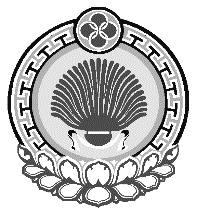 ЭСТО-АЛТАЙСКОЕ СЕЛЬСКОЕМУНИЦИПАЛЬНОЕ ОБРАЗОВАНИЕРЕСПУБЛИКИ КАЛМЫКИЯСОБРАНИЕ ДЕПУТАТОВ359026, Республика Калмыкия, с. Эсто-Алтай, ул. Карла МарксаИНН 0812900527, т. (84745) 98-2-41, e-mail: еsto-аltay@yandex.ru359026, Республика Калмыкия, с. Эсто-Алтай, ул. Карла МарксаИНН 0812900527, т. (84745) 98-2-41, e-mail: еsto-аltay@yandex.ru359026, Республика Калмыкия, с. Эсто-Алтай, ул. Карла МарксаИНН 0812900527, т. (84745) 98-2-41, e-mail: еsto-аltay@yandex.ru6 ноября 2020 г.с. Эсто-Алтай 